Проект межевания территории городского округа "Город Архангельск" в границах территориальной зоны Ж3 площадью 4,5169 гаОсновная часть проекта межевания территории1. Текстовая часть проекта межевания территории1. Перечень и сведения о площади образуемых земельных участков, в том числе возможные способы их образованияВ результате анализа исходной документации выявлено, что проектируемые земельные участки расположены в границах территориальной зоны Ж3, включающей часть элемента планировочной структуры: 
ул. Пахтусова, 1-й Банный переулок, расположенных в Соломбальском территориальном округе г. Архангельска в кадастровых кварталах 29:22:023001, 29:22:023002 и 29:22:023011. Проектируемые участки формируются на территории, в отношении которой разработан проект планировки района "Соломбала" муниципального образования "Город Архангельск", утвержденный распоряжением мэра города Архангельска 
от 6 сентября 2013 года № 2544р (с изменениями).В границах данной территории предусмотрено размещение новых объектов капитального строительства.Категория земель территории, в границах которой разрабатывается проект межевания территории – земли населенных пунктов. Площадь территории проектирования составляет 4,5169 га. Функциональные зоны согласно генеральному плану муниципального образования "Город Архангельск", утвержденному постановлением министерства строительства и архитектуры Архангельской области от 2 апреля 2020 года № 37-п, в границах которых разрабатывается проект межевания территории: зона застройки среднеэтажными жилыми домами (от 5 до 8 этажей), планируемая многофункциональная общественно-деловая зона. Территориальная зона согласно правилам землепользования и застройки городского округа "Город Архангельск", утвержденным постановлением министерства строительства и архитектуры Архангельской области от 29 сентября 2020 года № 68-п (с изменениями), в границах которых разрабатывается проект межевания территории: зона застройки среднеэтажными жилыми домами (кодовое обозначение – Ж3).Формирование проектных границ земельных участков выполнено 
в пределах красных линий в соответствии с утвержденным проектом планировки с учетом существующей градостроительной ситуации и фактического использования территории, местоположения границ земельных участков, сведения о которых содержатся в Едином государственном реестре недвижимости.Транспортная связь обеспечивается по ул. Валявкина – магистральной улице районного значения.Транспортная и инженерная инфраструктуры территории сформированы.Перечень и сведения о площадях образуемых земельных участков представлены в таблице № 1.Таблица № 1I этапОбразование земельного участка :ЗУ3 площадью 2 514 кв. м с видом разрешенного использования "Среднеэтажная жилая застройка" путем перераспределения земельных участков с кадастровыми номерами 29:22:023011:103, 29:22:023011:3, 29:22:023011:13 и земель, находящихся 
в государственной или муниципальной собственности.Образование земельного участка :ЗУ6 площадью 856 кв. м с видом разрешенного использования "Для индивидуального жилищного строительства" из земель, находящихся в государственной или муниципальной собственности.Образование земельного участка :ЗУ7 площадью 2 180 кв. м с видом разрешенного использования "Среднеэтажная жилая застройка" из земель, находящихся в государственной или муниципальной собственности.Образование земельного участка :ЗУ9 площадью 2 952 кв. м с видом разрешенного использования "Среднеэтажная жилая застройка" путем перераспределения земельного участка с кадастровым номером 29:22:023002:27 и земель, находящихся в государственной или муниципальной собственности.Образование земельного участка :ЗУ11 площадью 1 604 кв. м с видом разрешенного использования "Хранение автотранспорта" из земель, находящихся в государственной или муниципальной собственности.Образование земельного участка :ЗУ14 площадью 1 651 кв. м с видом разрешенного использования "Культурное развитие" путем перераспределения земельных участков с кадастровыми номерами 29:22:023002:1027, 29:22:023002:10 и земель, находящихся в государственной или муниципальной собственности.II этапОбразование земельного участка :ЗУ17 площадью 5 542 кв. м с видом разрешенного использования "Среднеэтажная жилая застройка", земельного участка :ЗУ18 площадью 49 кв. м с видом разрешенного использования "Благоустройство территории; улично-дорожная сеть" путем перераспределения земельных участков :ЗУ5, :ЗУ6, :ЗУ7, земельных участков 
с кадастровыми номерами 29:22:023011:4, 29:22:023011:5, 29:22:023011:17.Каталог координат границ образуемых земельных участков представлен 
в таблице № 2.Таблица № 22. Перечень и площади образуемых земельных участков, которые будут отнесены к территориям общего пользования или имуществу общего пользования, в том числе в отношении которых предполагается резервирование и (или) изъятие для государственных или муниципальных нуждПеречень и сведения о площадях образуемых земельных участков представлены в таблице № 3.Таблица № 3I этапОбразование земельного участка :ЗУ1 площадью 2 209 кв. м с видом разрешенного использования "Благоустройство территории; улично-дорожная сеть" из земель, находящихся в государственной или муниципальной собственности.Образование земельного участка :ЗУ2 площадью 1 082 кв. м с видом разрешенного использования "Благоустройство территории" из земель, находящихся в государственной или муниципальной собственности.Образование земельного участка :ЗУ4 площадью 1 521 кв. м с видом разрешенного использования "Благоустройство территории" из земель, находящихся в государственной или муниципальной собственности.Образование земельного участка :ЗУ5 площадью 620 кв. м с видом разрешенного использования "Благоустройство территории" из земель, находящихся в государственной или муниципальной собственности.Образование земельного участка :ЗУ8 площадью 4 581 кв. м с видом разрешенного использования "Улично-дорожная сеть (для эксплуатации линейного объекта – пер. 1-го Банного)" из земель, находящихся 
в государственной или муниципальной собственности.Образование земельного участка :ЗУ10 площадью 980 кв. м с видом разрешенного использования "Благоустройство территории; улично-дорожная сеть" из земель, находящихся в государственной или муниципальной собственности.Образование земельного участка :ЗУ12 площадью 474 кв. м с видом разрешенного использования "Благоустройство территории" из земель, находящихся в государственной или муниципальной собственности.Образование земельного участка :ЗУ13 площадью 1 557 кв. м с видом разрешенного использования "Благоустройство территории; улично-дорожная сеть" из земель, находящихся в государственной или муниципальной собственности.Образование земельного участка :ЗУ15 площадью 1 670 кв. м с видом разрешенного использования "Благоустройство территории" из земель, находящихся в государственной или муниципальной собственности.Образование земельного участка :ЗУ16 площадью 745 кв. м с видом разрешенного использования "Благоустройство территории; улично-дорожная сеть" из земель, находящихся в государственной или муниципальной собственности.II этапОбразование земельного участка :ЗУ17 площадью 5 542 кв. м с видом разрешенного использования "Среднеэтажная жилая застройка", земельного участка :ЗУ18 площадью 49 кв. м с видом разрешенного использования "Благоустройство территории; улично-дорожная сеть" путем перераспределения земельных участков :ЗУ5, :ЗУ6, :ЗУ7, земельных участков 
с кадастровыми номерами 29:22:023011:4, 29:22:023011:5, 29:22:023011:17.Каталог координат границ образуемых земельных участков, которые будут отнесены к территориям общего пользования представлен в таблице № 4.Таблица № 43. Вид разрешенного использования образуемых земельных участков 
в соответствии с проектом планировки территорииВиды разрешенного использования образуемых земельных участков 
в соответствии с проектом планировки территории представлены 
в таблице № 5.Таблица № 54. Целевое назначение лесов, вид (виды) разрешенного использования 
лесного участка, количественные и качественные характеристики 
лесного участка, сведения о нахождении лесного участка 
в границах особо защитных участков лесовИнформация о целевом назначении лесов, виде разрешенного использования лесного участка, количественные и качественные характеристики лесного участка, сведения о нахождении лесного участка 
в границах особо защитных участков лесов в данном проекте не отображается 
в связи с отсутствием в границах проектирования лесных участков.5. Сведения о границах территории, в отношении которой утвержден 
проект межевания, содержащие перечень координат характерных точек 
этих границ в системе координат, используемой для ведения Единого государственного реестра недвижимостиСведения о границах территории, в отношении которой утвержден проект межевания, содержащие перечень координат характерных точек этих границ 
в системе координат, используемой для ведения Единого государственного реестра недвижимости, приведены в таблице № 6. Координаты характерных точек границ территории, в отношении которой утвержден проект межевания, определены в соответствии с требованиями к точности определения координат характерных точек границ, установленных в соответствии с Градостроительным кодексом Российской Федерации для территориальных зон.Таблица № 62. Чертежи межевания территорииГрафическая часть основной части проекта межевания территории выполнена в составе следующих чертежей:чертеж межевания территории с указанием границ образуемых и изменяемых земельных участков представлен в приложении № 1 к настоящему проекту межевания. Масштаб 1:1500.На чертеже межевания отображены:границы существующих элементов планировочной структуры;красные линии, утвержденные в составе проекта планировки территории (приняты на основании проекта планировки района "Соломбала" муниципального образования "Город Архангельск", утвержденного распоряжением мэра города Архангельска от 06 сентября 2013 года № 2544р 
(с изменениями);линии отступа от красных линий в целях определения мест допустимого размещения зданий, строений, сооружений (в соответствии с Правилами землепользования и застройки городского округа "Город Архангельск" минимальный отступ зданий, строений, сооружений от красных линий вновь строящихся или реконструируемых зданий, строений, сооружений должен быть на расстоянии не менее пяти метров);границы образуемых и изменяемых земельных участков, условные номера образуемых земельных участков;границы публичных сервитутов.II. Материалы по обоснованию проекта межевания территорииМатериалы по обоснованию проекта межевания территории включают 
в себя следующий чертеж:чертеж межевания территории с указанием границ зон с особыми условиями использования территории представлен в приложении № 2 
к настоящему проекту межевания. Масштаб 1:1500 .На чертеже межевания отображены границы существующих земельных участков, границы зон с особыми условиями использования территории, местоположение существующих объектов капитального строительства.Границы лесничеств, лесопарков, участковых лесничеств, лесных кварталов, лесотаксационных выделов или частей лесотаксационных выделов на проектируемой территории не выявлены.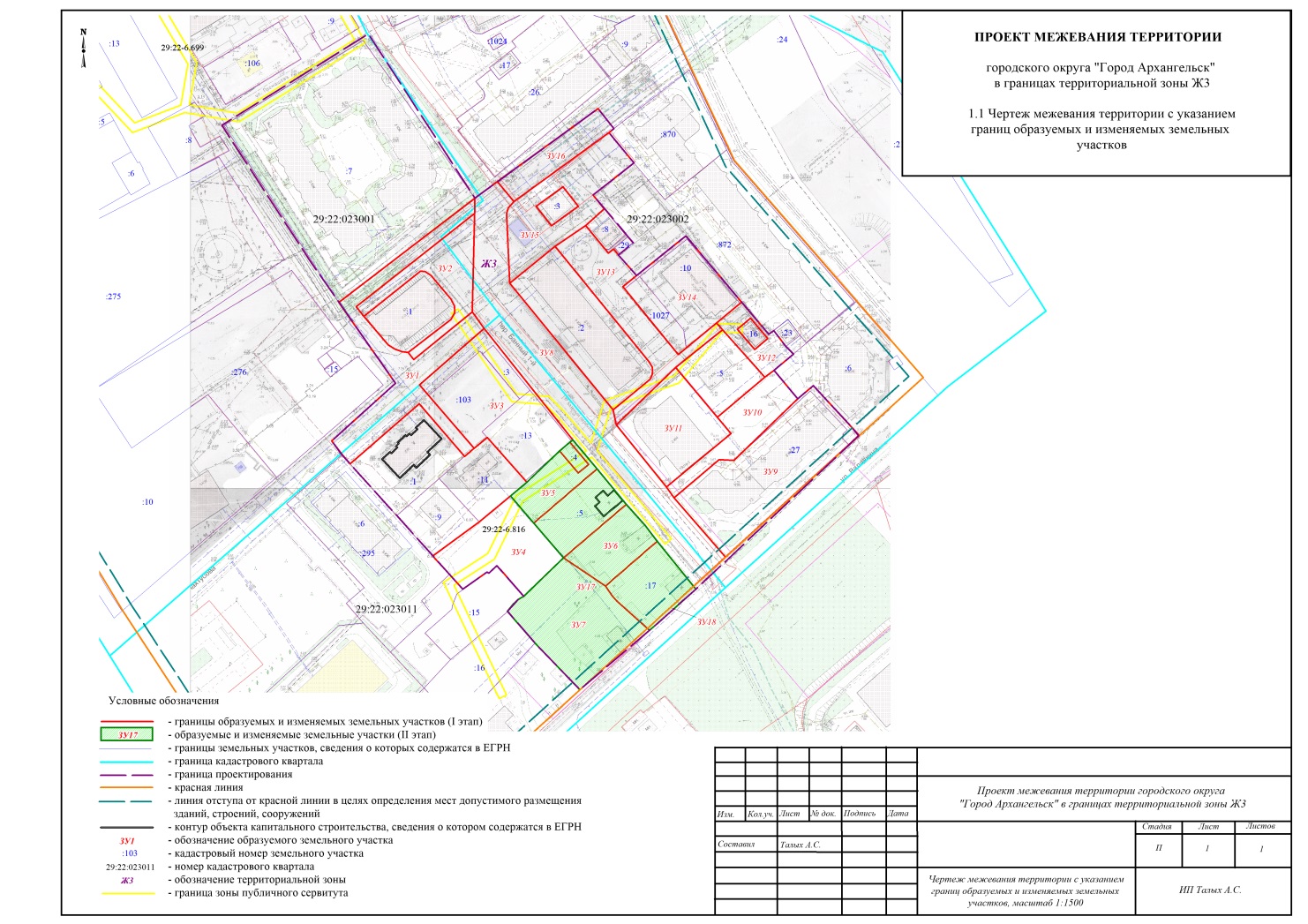 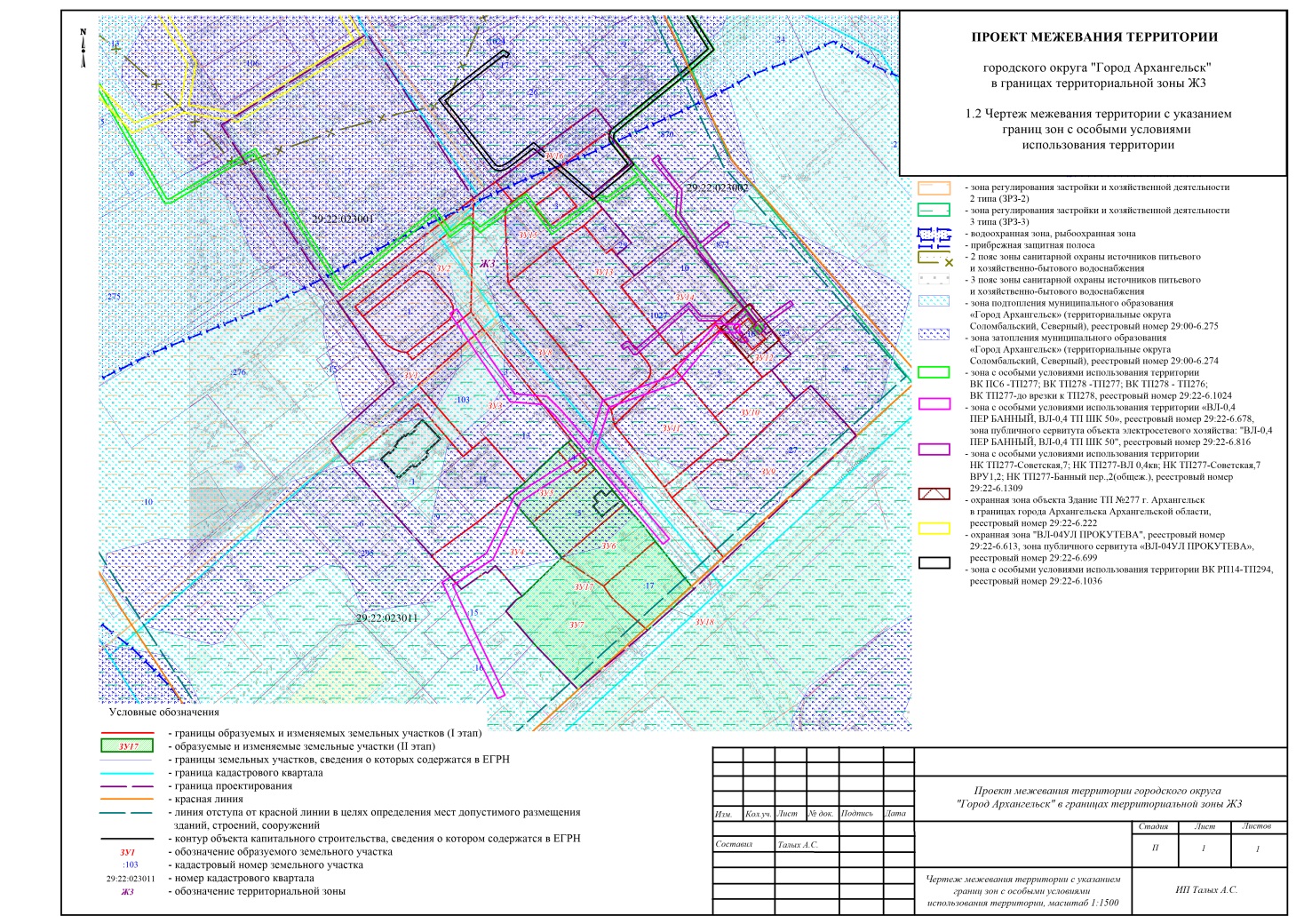 УТВЕРЖДЕНраспоряжением Главыгородского округа"Город Архангельск"от 7 июня 2022 г. № 3328рПроектируемый земельный участок, обозначениеПроектная площадь, 
кв. мИсходные характеристикиI этапI этапI этап:ЗУ32 514Земли государственной собственности, земельные участки с кадастровыми номерами 29:22:023011:103, 29:22:023011:3, 29:22:023011:13:ЗУ6856Земли государственной собственности:ЗУ72 180Земли государственной собственности:ЗУ92 952Земли государственной собственности, земельный участок с кадастровым номером 29:22:023002:27:ЗУ111 604Земли государственной собственности:ЗУ141 651Земли государственной собственности, земельные участки с кадастровыми номерами 29:22:023002:1027, 29:22:023002:10II этапII этапII этап:ЗУ175 542:ЗУ5, :ЗУ6, :ЗУ7, земельные участки с кадастровыми номерами 29:22:023011:4, 29:22:023011:5, 29:22:023011:17Проектируемый земельный участок, обозначениеСистема координат МСК-29Система координат МСК-29Проектируемый земельный участок, обозначениеКоординатыКоординатыПроектируемый земельный участок, обозначениеXYI этапI этапI этап:ЗУ3654964.32654992.66654940.65654939.43654935.07654919.26654919.99654940.14654934.75654959.312519160.882519190.832519235.652519234.312519229.482519214.342519213.652519194.432519188.322519165.53:ЗУ6654910.51654900.91654895.91654893.20654870.74654883.512519262.522519271.802519276.022519278.162519254.012519233.34:ЗУ7654862.66654864.32654883.51654870.74654866.04654863.71654851.08654820.27654841.92654856.70654860.222519212.332519214.852519233.342519254.012519257.532519259.772519275.012519243.652519221.182519207.372519209.94:ЗУ9654933.80654933.67654964.52654971.13654948.08654943.38654886.95654914.542519306.402519313.532519343.142519350.342519373.312519368.542519311.232519285.45:ЗУ11654977.43654954.19654946.49654919.64654948.582519283.822519304.752519311.632519281.602519256.22:ЗУ14655015.38655021.01655039.87655040.97655010.10654999.61654983.682519256.822519263.292519284.962519286.252519314.342519302.612519284.85II этапII этапII этап:ЗУ17654912.42654919.26654935.07654939.43654940.65654927.02654910.51654900.91654895.91654893.20654879.16654872.23654851.08654820.27654841.92654856.70654860.22654862.66654864.32654883.51654899.782519206.712519214.342519229.482519234.312519235.652519247.802519262.522519271.802519276.022519278.162519290.492519296.492519275.012519243.652519221.182519207.372519209.942519212.332519214.852519233.342519218.35Проектируемый земельный участок, обозначениеПроектная площадь, кв. мИсходные характеристикиI этапI этапI этап:ЗУ12 209Земли государственной собственности:ЗУ21 082Земли государственной собственности:ЗУ41 521Земли государственной собственности:ЗУ5620Земли государственной собственности:ЗУ84 581Земли государственной собственности:ЗУ10980Земли государственной собственности:ЗУ12474Земли государственной собственности:ЗУ131 557Земли государственной собственности:ЗУ151 670Земли государственной собственности:ЗУ16745Земли государственной собственностиII этапII этапII этап:ЗУ1849Земельный участок с кадастровым номером 29:22:023011:17Проектируемый земельный участок, обозначениеСистема координат МСК-29Система координат МСК-29Проектируемый земельный участок, обозначениеКоординатыКоординатыПроектируемый земельный участок, обозначениеXYI этапI этапI этап:ЗУ1655002.53655055.36655048.04655000.88654996.31654983.04654981.17654980.05654979.72654976.37655000.51654992.66654964.32654959.31654934.75654934.05654930.67654955.16654924.94654929.21654935.72654964.662519120.512519184.042519184.142519128.872519132.772519144.932519148.172519151.872519154.762519157.572519184.822519190.832519160.882519165.532519188.322519187.532519183.842519161.102519128.892519124.922519119.642519149.25:ЗУ2655048.04655000.88654996.31655019.22655019.01655017.26655006.33655003.05654999.93654996.41654979.72654976.37655000.512519184.142519128.872519132.772519159.252519161.562519164.382519174.372519176.072519176.552519174.672519154.762519157.572519184.82:ЗУ4654899.41654912.42654899.78654883.51654864.32654876.18654878.46654874.80654875.31654866.54654873.44654882.052519192.192519206.712519218.352519233.342519214.852519203.782519201.392519197.702519196.812519185.452519178.782519170.38:ЗУ5654935.07654924.68654929.03654939.43654940.65654927.02654899.78654912.42654919.262519229.482519238.872519243.702519234.312519235.652519247.802519218.352519206.712519214.34:ЗУ8655055.36655063.73655054.42655051.19655048.42655015.03654955.76654948.58654919.64654914.54654886.95654872.23654879.16654893.20654895.91654900.91654910.51654927.02654940.65654992.66655000.51655048.042519184.042519194.552519202.892519200.142519199.502519202.332519254.432519256.222519281.602519285.452519311.232519296.492519290.492519278.162519276.022519271.802519262.522519247.802519235.652519190.832519184.822519184.14:ЗУ10654954.19654954.86654974.29654977.81654964.52654933.67654933.80654914.54654919.64654946.492519304.752519305.482519326.882519331.172519343.142519313.532519306.402519285.452519281.602519311.63:ЗУ12654999.61655010.10654995.09654997.01654989.52654986.02654977.81654974.29654996.46654996.95655002.49654993.06654987.512519302.612519314.342519328.012519330.342519336.422519340.212519331.172519326.882519305.632519312.812519318.862519327.512519321.47:ЗУ13655033.59655044.15655033.09655031.28655033.44655030.58655021.01655015.38654983.68654999.61654996.46654977.43654948.58654955.76654971.28654973.53654975.52654977.19654979.672519223.532519237.792519247.632519249.242519251.672519254.182519263.292519256.822519284.852519302.612519305.632519283.822519256.222519254.432519271.722519272.592519272.722519272.412519270.80:ЗУ15655054.42655089.40655075.27655059.11655052.47655044.15655033.59655015.03655048.42655051.19655062.40655053.29655043.38655052.492519202.892519247.302519259.892519240.822519246.452519237.792519223.532519202.332519199.502519200.142519226.162519233.962519221.402519213.59:ЗУ16655100.77655091.38655089.40655054.42655063.732519241.572519249.642519247.302519202.892519194.55II этапII этапII этап:ЗУ18654872.23654870.88654854.27654850.19654851.082519296.492519297.652519280.482519276.092519275.01Проектируемый земельный участок, обозначениеПроектный вид разрешенного использования:ЗУ1Благоустройство территории; улично-дорожная сеть:ЗУ2Благоустройство территории:ЗУ3Среднеэтажная жилая застройка:ЗУ4Благоустройство территории:ЗУ5Благоустройство территории:ЗУ6Для индивидуального жилищного строительства:ЗУ7Среднеэтажная жилая застройка:ЗУ8Улично-дорожная сеть (для эксплуатации линейного объекта – пер. 1-го Банного):ЗУ9Среднеэтажная жилая застройка:ЗУ10Благоустройство территории; улично-дорожная сеть:ЗУ11Хранение автотранспорта:ЗУ12Благоустройство территории:ЗУ13Благоустройство территории; улично-дорожная сеть:ЗУ14Культурное развитие:ЗУ15Благоустройство территории:ЗУ16Благоустройство территории; улично-дорожная сеть:ЗУ17Среднеэтажная жилая застройка:ЗУ18Благоустройство территории; улично-дорожная сетьНомер точкиСистема координат МСК-29Система координат МСК-29Номер точкиКоординатыКоординатыНомер точкиXY12345678910111213141516171819202122232425262728293031323334353637383940414243655085.93655132.66655055.36655100.77655091.38655089.40655075.27655059.11655051.96655041.20655039.74655036.69655030.58655021.01655039.87655040.97654995.09654996.64654997.01654989.52654986.01654977.81654964.52654971.13654951.63654947.70654870.88654854.27654850.19654820.27654841.92654856.72654862.66654864.32654878.46654874.80654875.33654866.54654929.71654935.72654964.66655022.56655075.682519060.892519129.692519184.042519241.572519249.642519247.302519259.892519240.822519247.352519257.052519258.242519261.162519254.182519263.292519284.962519286.252519328.012519329.832519330.342519336.422519340.222519331.172519343.142519350.342519369.772519373.152519297.652519280.482519276.092519243.652519221.182519207.402519212.332519214.852519201.392519197.702519196.852519185.452519124.342519119.642519149.252519105.382519068.03ПРИЛОЖЕНИЕ № 1к проекту межевания территории городского округа "Город Архангельск" в границах территориальной зоны Ж3 площадью 4,5169 гаПРИЛОЖЕНИЕ № 2к проекту межевания территории городского округа "Город Архангельск" в границах территориальной зоны Ж3 площадью 4,5169 га